    3º  PRIMARIA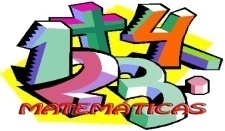     3º  PRIMARIAESTRATEGIAS EJEMPLOS-Sumar Decenas y Centenas 40,50, 100, 200, …CEIP BERNARDO BARCO70+60=130300+600=900-Restar Decenas y Centenas CEIP BERNARDO BARCO70-20=50800-300=500 Sumas decenas a nº de dos cifrasCEIP BERNARDO BARCO26+70=9647+80=127Resta decenas a nº de dos cifrasCEIP BERNARDO BARCO89-40=4952-30=22Suma 11 a nº de dos cifras: primero suma 10 y luego suma 1.CEIP BERNARDO BARCO36+11= 36+10=46+1=4789+11=89+10=99+1=100Suma 9 a nº de dos cifras: primero suma 10 y luego resta 1.CEIP BERNARDO BARCO54+9= 54+10=64-1=6392+9= 92+10=102-1=101Resta 11 a nº de dos cifras: primero resta 10 y luego resta 1.CEIP BERNARDO BARCO63-11= 63-10=52-1=5184-11= 84-10=72-1=71Resta 9 a nº de dos cifras: primero resta 10 y luego suma 1.CEIP BERNARDO BARCO 67-9= 67-10=57+1=5897-9= 97-10=87+1=88    3º  PRIMARIA    3º  PRIMARIAESTRATEGIAS EJEMPLOSSuma 21 a nº de dos cifras: primero suma 20 y luego suma 1. CEIP BERNARDO BARCO78+21= 78+20= 98 +1=9984+21= 84+20= 104 + 1= 105Resta 21 a nº de dos cifras: primero resta 20 y luego resta 1.CEIP BERNARDO BARCO48-21= 48-20= 28-1= 2786-21= 86-20= 66-1= 65    3º  PRIMARIA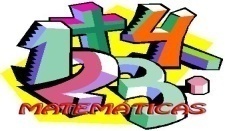     3º  PRIMARIAESTRATEGIAS EJEMPLOS-Multiplicar un número de una cifra por 10, 100 y 1000CEIP BERNARDO BARCO3x10=308x100=8005x1000=5000-Multiplicar un número de una cifra por decenas, por centenas y por millares.CEIP BERNARDO BARCO3x70=2107x400=28009x2000=18000 -Multiplicar un número de dos cifras por 10, 100 y 1000CEIP BERNARDO BARCO24x10=240084x100=840057x1000=57000-Multiplica un número de tres cifras por 10 y 100.CEIP BERNARDO BARCO275x10=2750214x100=21400-Multiplica decenas y centenas por decenas.CEIP BERNARDO BARCO40x30=1200200x70=14000-Halla el doble de un número de dos cifras sin llevar.CEIP BERNARDO BARCO31x2=6242x2=48-Calcula el doble de números de dos cifras (sin llevar decenas)CEIP BERNARDO BARCO53x2=10693x2=186-Calcula el doble de números de dos cifras cuya cifra de las unidades es 5.CEIP BERNARDO BARCO 35x2=7095x2=190    3º  PRIMARIA    3º  PRIMARIAESTRATEGIAS EJEMPLOS-Calcula la mitad de decenas. CEIP BERNARDO BARCO80:2=4070:2=35-Calcula la mitad de las centenas.CEIP BERNARDO BARCO400:2=200700:2=350    3º  PRIMARIA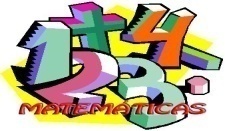     3º  PRIMARIAESTRATEGIAS EJEMPLOS-Calcular la mitad de números de dos cifras (las dos cifras pares)CEIP BERNARDO BARCO46:2=2388:2=44-Calcula la mitad de números de tres cifras (las tres cifras pares)CEIP BERNARDO BARCO426:2=213884:2=442 -Suma centenas a números de tres cifras.CEIP BERNARDO BARCO624+500=1124935+700=1635-Resta centenas a números de tres cifras.CEIP BERNARDO BARCO546-200=346997-900=97-Suma 101, 201 … a números de tres cifras: suma (100, 200 … y luego suma 1.CEIP BERNARDO BARCO648+101= 748+100=748+1=749752+301=752+300=1052+1=1053-Suma 99 a números de tres cifras: primero suma 100 y después resta 1.CEIP BERNARDO BARCO325+99=325+100=425-1=424998+99=998+100=1098-1=1097-Resta 101 a números de tres cifras: primero resta 100 y después resta 1.CEIP BERNARDO BARCO365-101=365-100=264-1=263941-101=941-100=841-1=840-Resta 99 a números de tres cifras: primero resta 100 y después suma 1.CEIP BERNARDO BARCO 345-99=345-100=245+1=246940-99=940-100=840+1=841    3º  PRIMARIA    3º  PRIMARIAESTRATEGIAS EJEMPLOS-Suma decenas a números de tres cifras. CEIP BERNARDO BARCO348+30=378937+50=987-Resta decenas a números de tres cifras.CEIP BERNARDO BARCO674-50=624986-50=936